№ п./п.Вид опоры аморт.
стойки (проставки)ФотоМарка автомобиля Розничная цена за комплект 14-15-001/15Передняя
15 мм
(М8Х50 болт 6 шт)Ford Focus-2, Ford Focus-3 (с 2011), Ford С-МАХ164014-15-001/20Передняя
20 мм
(М8Х50 болт 6 шт)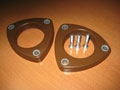 Ford Focus-2, Ford Focus-3 (с 2011), Ford С-МАХ164014-15-001/30Передняя
30 мм
(М8Х60 болт 6 шт)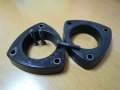 Ford Focus-2, Ford Focus-3 (с 2011), Ford С-МАХ189014-15-002/30Проставказадней пружины 30 мм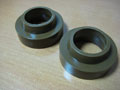 FORD FOCUS 2, C-MAX189014-15-002/40Проставказадней пружины 40 мм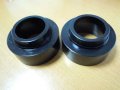 FORD FOCUS 2, C-MAX200014-15-002/50Проставказадней пружины 50 мм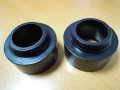 FORD FOCUS 2, C-MAX220014-15-003/30Проставказадней пружины 30 мм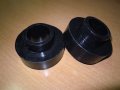 Ford Fusion (1999 – 2013), Ford FIESTA (1999 – 2007)176014-15-004/20Передняя
6х820 мм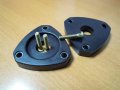 Форд фокус-1 (1999 – 2004), Ford Transit Connect, Ford Tourneo Connect , Ford Fusion (1999 – 2013), Ford FIESTA (1999 – 2007), FORD MONDEO -3 (2001 - 2007)164014-15-005/20Проставказадней пружины 20 мм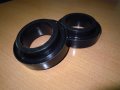 Ford Foсus 3 (с 2011)196014-15-005/30Проставказадней пружины 30 мм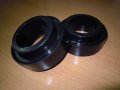 Ford Foсus 3 (с 2011)208014-15-005/40Проставказадней пружины 40 мм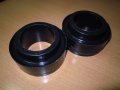 Ford Foсus 3 (с 2011)221014-15-006/20Передняя
6х8 болт20 мм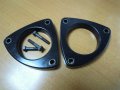 FORD MONDEO (с 2007-)180014-15-006/30Передняя
6х8 болт30 мм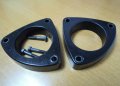 FORD MONDEO (с 2007-)190014-15-007/20Проставка задней пружины20 мм-FORD MONDEO (с 2007-)200014-15-007/30Проставка задней пружины30 мм-FORD MONDEO (с 2007-)220014-15-007/40Проставка задней пружины40 мм-FORD MONDEO (с 2007-)2400